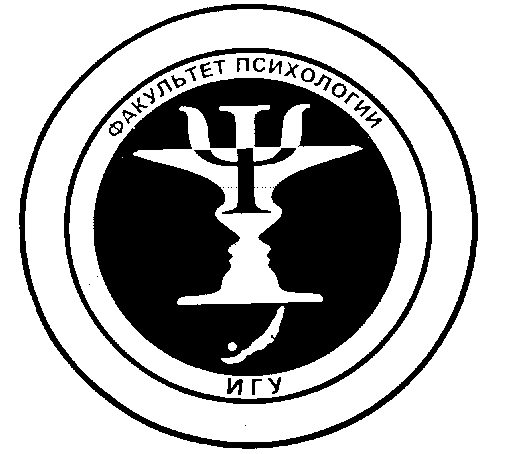 Факультет психологии ФГБОУ ВО ИГУЦентр непрерывного образованияПрограмма профессиональной переподготовки «Педагогическая деятельность в профессиональном образовании, дополнительном профессиональном образовании»Присвоение  новой квалификации: «Преподаватель»; Выполнение нового вида профессиональной деятельности:  право выполнения профессиональной педагогической деятельности в сфере профессионального образования, дополнительного профессионального образования;Целевая аудитория: студенты, аспиранты, магистранты высших образовательных учреждений, лица, имеющие высшее образование;Общая трудоемкость: 1080 часов;Форма обучения: очная; очно-заочная;Срок обучения: от 6 месяцев до 2 лет (в зависимости от формы обучения и графика учебного процесса);Стоимость обучения: 20 000 рублей;Выдаваемые документы: ДИПЛОМ о профессиональной переподготовке;Порядок оформления на программу:Заявление установленного образца (заполняется в Центре непрерывного образования факультета психологии)Копия паспорта (стр.2,3,5)Копия свидетельства о заключении (расторжении) брака (в случае изменения фамилии)Копия диплома и приложения к диплому о высшем образовании (при наличии)Медицинская справка (форма 086) (для лиц, не обучающихся и не работающих в ФГБОУ ВО «ИГУ»)Договор в 2-х экземплярах (заполняется в Центре непрерывного образования факультета психологии)Руководитель программы:Монжиевская В.В., к.п.н., доцент базовой кафедры педагогической и возрастной психологии ФГБОУ ВО «Иркутский государственный университет» и Института развития образования Иркутской областиТел.8-924-701-90-35e-mail: vvm.kpgt@mail.ru